Cartoon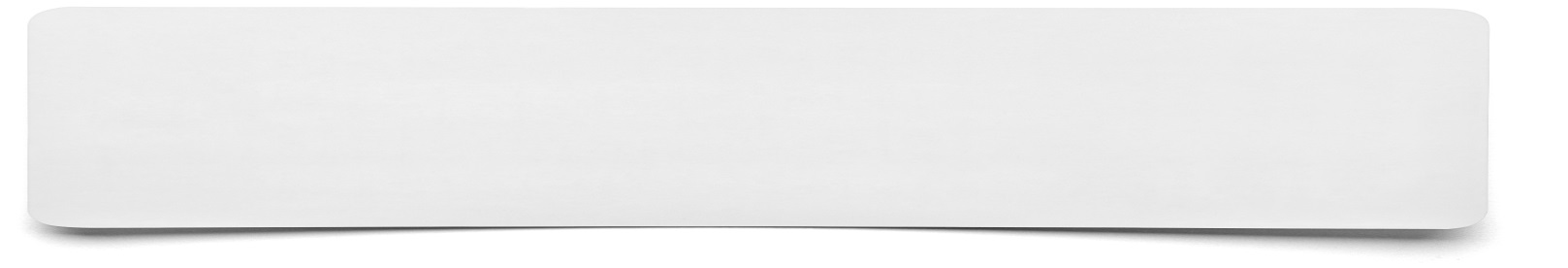 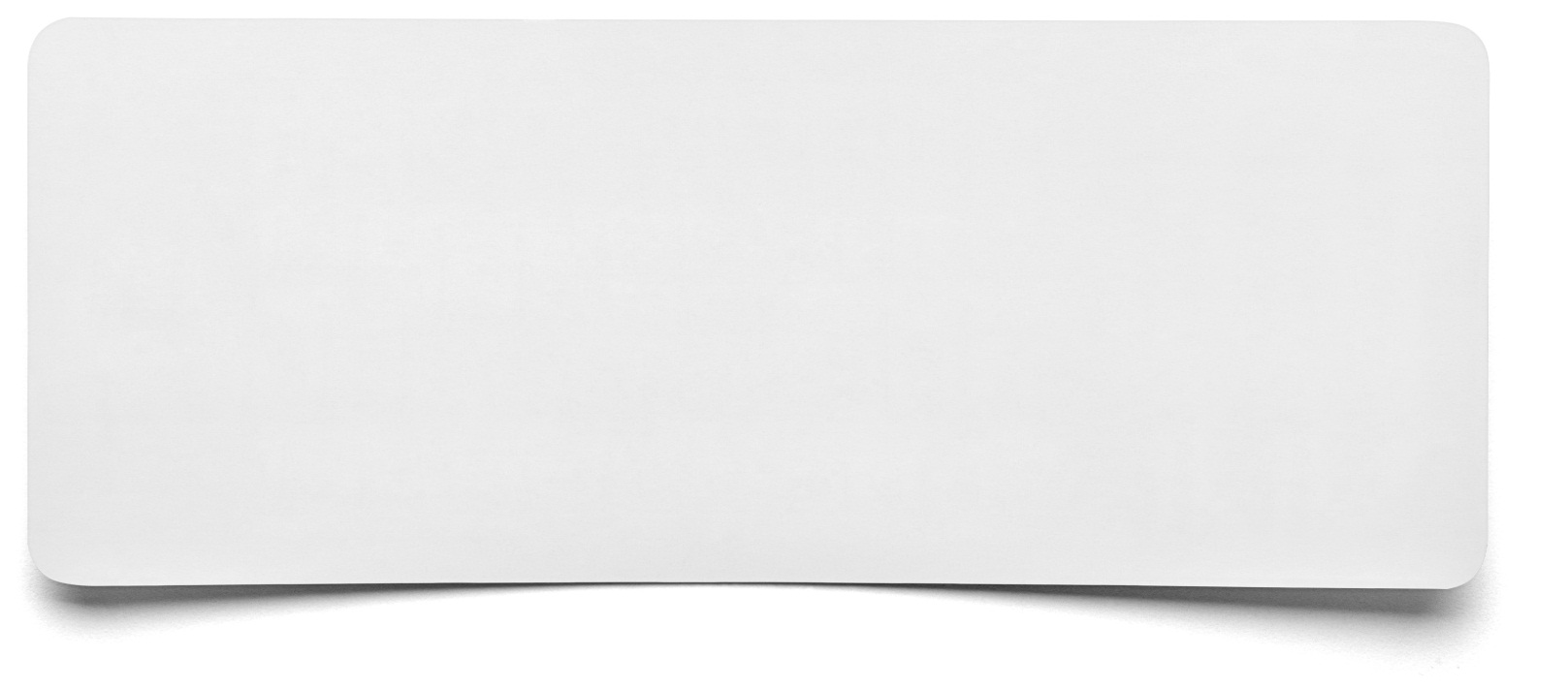 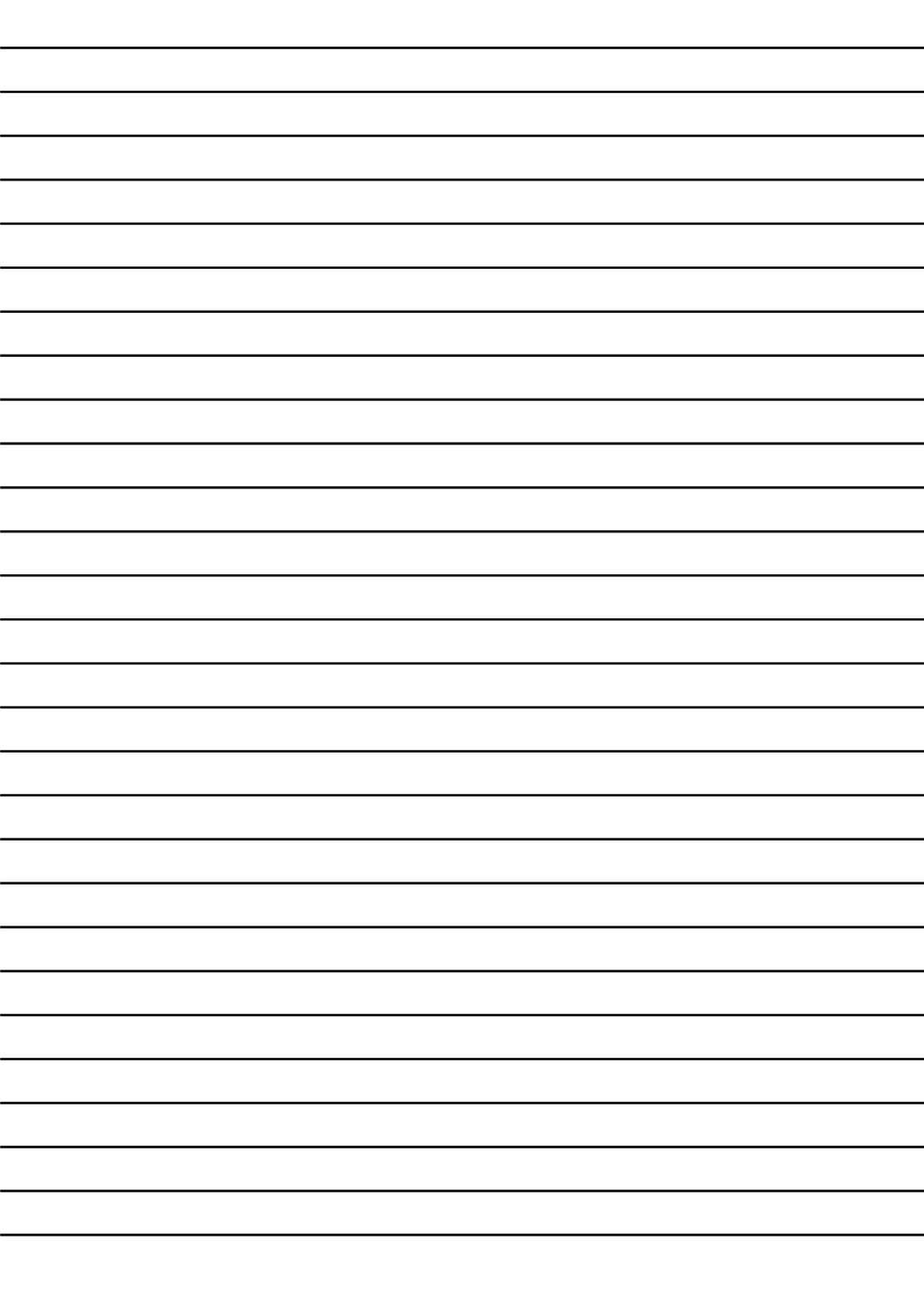 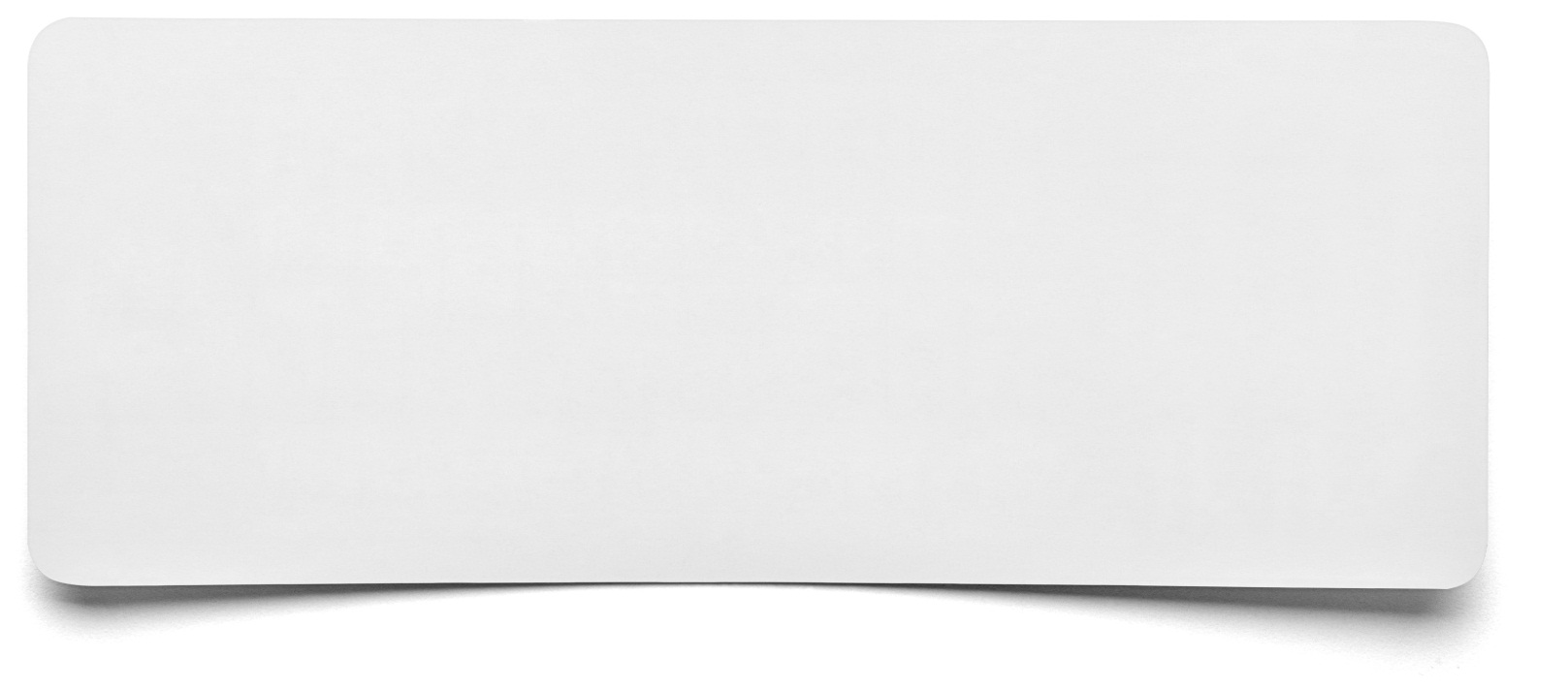 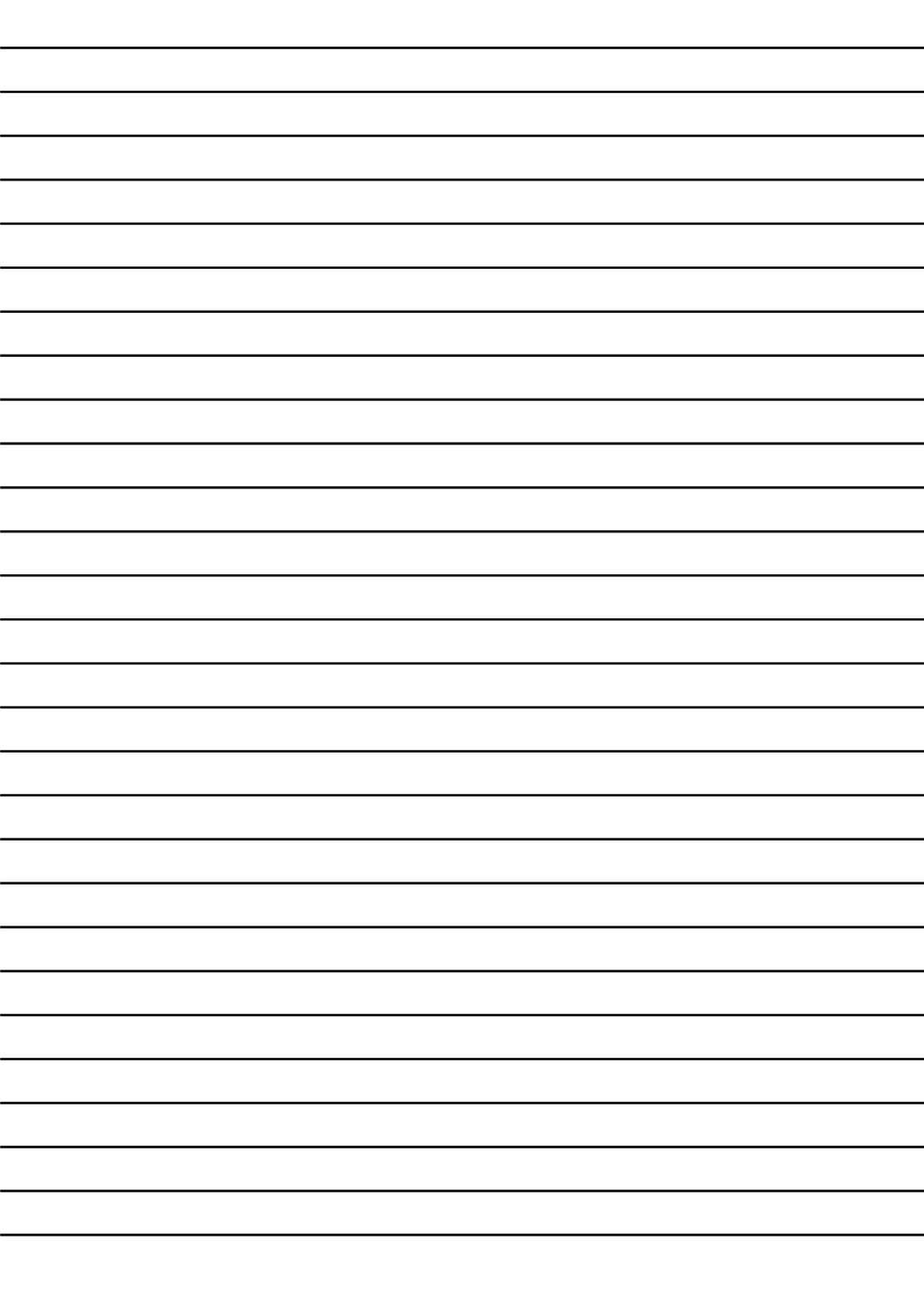 